Aktuální přehled případů klamání spotřebiteleStátní zemědělská a potravinářská inspekce zveřejňuje aktuální přehled kontrolních zjištění. Inspektoři zachytili klamavě označené výrobky a řadu případů manipulace s datem použitelnosti.AHOLD Czech Republic, a.s., Hrnčířská 573/6, 60200 BrnoH R U Š K A , spol. s.r.o., Pod Svatým Janem 420/4 ZnojmoTesco Stores ČR a.s,, Novodvorská, Praha 4Tesco Stores ČR a.s., 1. máje 232, 739 61 TřinecFOLGET, spol. s r.o., Chmelnice 4, KoniceKaufland Česká republika v.o.s., Riegrova 1148, 50601 JičínQANTO CZ s.r.o., Bratří Čapků 61, 53401 HoliceZpracoval: Pavel Kopřiva, tiskový mluvčí16. 4. 2012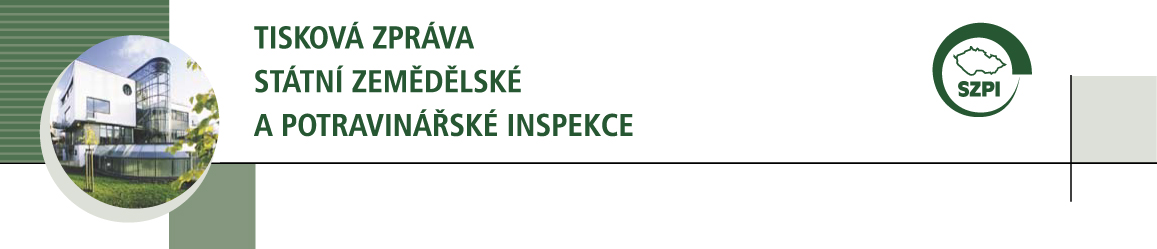 VýrobekDP uvedená prodejcemHmotnostZjištěný nedostatekPárky s telecím masem14.04.20121,668 kgKontrolovaná osoba nabízela k prodeji nebalené "Párky s telecím masem“ v obslužném pultu označené jako "Párky telecí“, uváděla do oběhu potravinu, jejíž označení uvádělo spotřebitele v omyl. Párky s telecím masem14.04.20121,668 kgKontrolovaná osoba nabízela k prodeji nebalené "Párky s telecím masem“ v obslužném pultu označené jako "Párky telecí“, uváděla do oběhu potravinu, jejíž označení uvádělo spotřebitele v omyl. VýrobekDP uvedená výrobcemHmotnostZjištěný nedostatekVídeňské párky se sýremmasný výrobek tepelně opracovaný, údaje v oválu CZ 1184 ES, Výrobce: MP Krásno, a.s., Hranická 430, 757 61 Valašské Meziříčí04.04.20122,1 kg(velikost šarže při odběru)V potravině byla prokázána přítomnost strojně odděleného masa.  Vzorek nevyhověl vyhlášce č.326/2001Sb. v platném znění. Juniormasný výrobek tepelně opracovaný, údaje v oválu CZ 1184 ES, Výrobce: MP Krásno, a.s., Hranická 430, 757 61 Valašské Meziříčí30.04.20124,8  kg(velikost šarže při odběru)V potravině byla prokázána přítomnost strojně odděleného masa.  Vzorek nevyhověl vyhlášce č.326/2001Sb. v platném znění.  VýrobekDP uvedená prodejcemPůvodní DPHmotnostZjištěný nedostatekTriangles, tavený výrobek se sýremUvádění spotřebitele v omyl – mezi mléčnými výrobky (sýry) byly nabízeny k prodeji uvedené alternativy (s obsahem rostlinného tuku) neodděleně o mléčných výrobků a ani nebyly označeny, že se nejedná o mléčný výrobek.Javor se šunkou, jemný tavený výrobek se šunkouUvádění spotřebitele v omyl – mezi mléčnými výrobky (sýry) byly nabízeny k prodeji uvedené alternativy (s obsahem rostlinného tuku) neodděleně o mléčných výrobků a ani nebyly označeny, že se nejedná o mléčný výrobek.Javor - Jemný tavený výrobek s rostlinným tukemUvádění spotřebitele v omyl – mezi mléčnými výrobky (sýry) byly nabízeny k prodeji uvedené alternativy (s obsahem rostlinného tuku) neodděleně o mléčných výrobků a ani nebyly označeny, že se nejedná o mléčný výrobek.VýrobekDP uvedená prodejcemPůvodní DPHmotnostZjištěný nedostatekVepřová krkovice s kostí14.04.201213.04.20126,29 kgklamáníVýrobekDP uvedená prodejcemPůvodní DPHmotnostZjištěný nedostatekNiva sýr s plísní uvnitř hmoty15.4.201213.04.2012(DMT)0,534 kgNesprávně uvedené DP/DMT stanoveného výrobcem a uvedení nepravdivého údaje o DP - prodej obslužným způsobemORIGINÁL VÁHAL. ŠUNKA-VÝB12.4.201204.04.20120,23 kgProdloužení data použitelnosti (DP) stanoveného výrobcem a uvedení nepravdivého údaje o DP, prošlé DP - prodej obslužným způsobemVÁHALOVA SLANINA BEZ LEPKU12.4.201204.04.20120,76 kgProdloužení data použitelnosti (DP) stanoveného výrobcem a uvedení nepravdivého údaje o DP, prošlé DP - prodej obslužným způsobemOSTRAVSKÁ KLOBÁSA13.4.201210.04.20121,77 kgProdloužení data použitelnosti (DP) stanoveného výrobcem a uvedení nepravdivého údaje o DP, prošlé DP - prodej obslužným způsobemSALÁM RIO EBRO15.4.201231.03.20122,27 kgProdloužení data použitelnosti (DP) stanoveného výrobcem a uvedení nepravdivého údaje o DP, prošlé DP - prodej obslužným způsobemAnglická slanina13.4.201210.4.20120,57 kgProdloužení data použitelnosti (DP) stanoveného výrobcem a uvedení nepravdivého údaje o DP, prošlé DP - prodej obslužným způsobemKlobásový kabanos12.4.201202.04.20120,47 kgProdloužení data použitelnosti (DP) stanoveného výrobcem a uvedení nepravdivého údaje o DP, prošlé DP - prodej obslužným způsobemHAVÍŘSKÉ UZENÉ MASO14.4.201209.04.20120,79 kgProdloužení data použitelnosti (DP) stanoveného výrobcem a uvedení nepravdivého údaje o DP, prošlé DP - prodej obslužným způsobemVýrobekDP uvedená prodejcemPůvodní DPHmotnostZjištěný nedostatekZimbo JuniorekVýrobce  Zimbo Perbál Husipari Termelö és Kereskedelmi Kft., Ipari park 5, 2074 Perbál, Maďarsko01.04.201201.04.20124,9 kgPotravina obsahovala strojně oddělené maso, přičemž nebylo deklarováno na obale. Tím byl spotřebitel klamánVýrobekDP uvedená prodejcemPůvodní DPHmotnostZjištěný nedostatekMyslivecké klobásky,Dodavatel M Karlík distribuce s.r.o., výroba a distribuce masných výrobků, Husova 735, 566 01 Vysoké Mýto28.03.1228.03.124,024 kgPotravina obsahovala strojně oddělené maso, přičemž nebylo deklarováno na obale. Tím byl spotřebitel klamán